Частное профессиональное образовательное учреждение  ФИНАНСОВО-ЭКОНОМИЧЕСКИЙ КОЛЛЕДЖ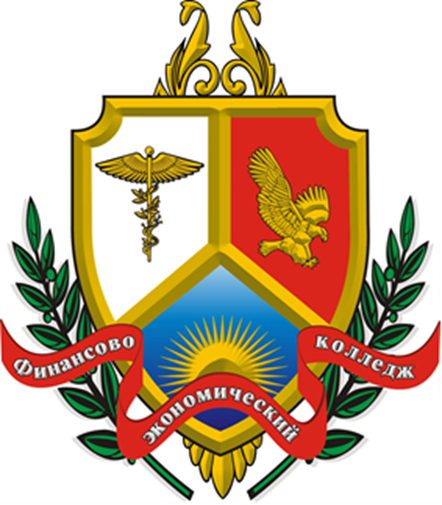 МЕТОДИЧЕСКИЕ РЕКОМЕНДАЦИИпо производственной практикеПРОФЕССИОНАЛЬНЫЙ МОДУЛЬ ПМ 01 Организация и управление торгово-сбытовой деятельностьюСпециальность 38.02.04 «КОММЕРЦИЯ» (ПО ОТРАСЛЯМ)Пермь 2022Составитель: Амирова Н.А.Утверждено на заседании ЦК специальности «Коммерция и операционная деятельность в логистике».Протокол № 3 от 18.10.2022 г.Производственная практика по профессиональному модулю ПМ.01 «Организация и управление торгово-сбытовой деятельностью»:  метод. реком. по практике для студентов специальности 38.02.04 «Коммерция» (по отраслям) / Амирова Н.А. – Пермь: ЧПОУ «Финансово-экономический колледж», 2022 . − 30 с.Методические рекомендации составлены в соответствии с рабочей программой учебной и производственной практик для студентов очной и заочной формы обучения специальности 38.02.04 «Коммерция» (по отраслям).© Амирова Н. А., 2022© ЧПОУ «Финансово-экономический колледж», 2022СОДЕРЖАНИЕПОЯСНИТЕЛЬНАЯ ЗАПИСКАУважаемые студенты!Вы приступаете к освоению методических рекомендаций  по производственной практике, которое является частью основной профессиональной образовательной программы в соответствии с ФГОС по специальности СПО 38.02.04 «Коммерция» (по отраслям). Практическая подготовка при проведении производственной практики организуется путем непосредственного выполнения обучающимися определенных видов работ, связанных с будущей профессиональной деятельностью.Производственная практика способствует формированию у обучающегося общих и профессиональных компетенций, приобретение практического опыта по специальности.Организация практики осуществляется в соответствии с Приказом Министерства науки и высшего образования Российской Федерации и Министерства просвещения Российской Федерации от 05 августа 2020 года № 885/390 «О практической подготовке обучающихся», а также в соответствии с Порядком организации практической подготовки обучающихся от 22.09.2020 №03/20-21, утвержденным приказом директора ЧПОУ «Финансово-экономический колледж» от 22.09.2020 № ОД-07/2.Профессиональный модуль включает освоение профессиональных компетенций:ПК 1.1. Участвовать в установлении контактов с деловыми партнерами, заключать договора и контролировать их выполнение, предъявлять претензии и санкции.ПК 1.2. На своем участке работы управлять товарными запасами и потоками, организовывать работу на складе, размещать товарные запасы на хранение.ПК 1.3. Принимать товары по количеству и качеству.ПК 1.4. Идентифицировать вид, класс и тип организаций розничной и оптовой торговли.ПК 1.5. Оказывать основные и дополнительные услуги оптовой и розничной торговли.ПК 1.6. Участвовать в работе по подготовке организации к добровольной сертификации услуг.ПК 1.7. Применять в коммерческой деятельности методы, средства и приемы менеджмента, делового и управленческого общения.ПК 1.8. Использовать основные методы и приемы статистики для решения практических задач коммерческой деятельности, определять статистические величины, показатели вариации и индексы.ПК 1.9. Применять логистические системы, а также приемы и методы закупочной и коммерческой логистики, обеспечивающие рациональное перемещение материальных потоков.ПК 1.10. Эксплуатировать торгово-технологическое оборудование.В результате освоения производственной практики обучающийся должен иметь практический опыт: приемки товаров по количеству и качеству;составления договоров;становления коммерческих связей; соблюдения правил торговли; выполнения технологических операций по подготовке товаров к продаже, их выкладке и реализации;эксплуатации оборудования в соответствии с назначением и соблюдения правил охраны труда.В результате освоения производственной практики обучающийся должен уметь:устанавливать коммерческие связи, заключать договора и контролировать их выполнение;управлять товарными запасами и потоками; обеспечивать товародвижение и принимать товары по количеству и качеству;оказывать услуги розничной торговли с соблюдением Правил торговли, действующего законодательства, санитарно-эпидемиологических требований к организациям розничной торговли;устанавливать вид и тип организаций розничной и оптовой торговли; эксплуатировать торгово-технологическое оборудование;применять правила охраны труда, экстренные способы оказания помощи пострадавшим, использовать противопожарную технику.В результате освоения производственной практики обучающийся должен знать:составные элементы коммерческой деятельности: цели, задачи, принципы, объекты, субъекты, виды коммерческой деятельности;государственное регулирование коммерческой деятельности;инфраструктуру, средства, методы, инновации в коммерции;организацию торговли в организациях оптовой и розничной торговли, их классификацию;услуги оптовой и розничной торговли: основные и дополнительные; правила торговли;классификацию торгово-технологического оборудования, правила его эксплуатации;организационные и правовые нормы охраны труда;причины возникновения, способы предупреждения производственного травматизма и профзаболеваемости, принимаемые меры при их возникновении;технику безопасности условий труда, пожарную безопасность.В результате производственной практики студент осваивает общие компетенции:Производственная практика проводится после изучения профессионального модуля ПМ 01 «Организация и управление торгово-сбытовой деятельностью».Продолжительность практики составляет –108 или 3 недели.В ходе прохождения практики студент должен выполнить в полном объеме все представленные задания. В установленный срок, согласно расписания, сдать отчет (выполненные задания и необходимые документы по практике) руководителю практики от колледжа.ТЕМАТИЧЕСКИЙ ПЛАН ПРАКТИКИОРГАНИЗАЦИЯ И РУКОВОДСТВО ПРОИЗВОДСТВЕННОЙ ПРАКТИКОЙПроизводственная практика проводится в профильных организациях (базах практики), соответствующих профилю образовательной программы. Для проведения практик с профильной организацией заключается договор. За помощью в поиске базы практики к специалисту по практике необходимо обращаться не позднее чем за месяц до начала практики.Руководитель практики от колледжа: выдает студентам методические рекомендации, проводит инструктаж о порядке прохождения практики, выполнении заданий, ведении дневника практики, проводит консультирование по вопросам содержания и последовательности написания отчета по практике, оказывает помощь в подборе необходимой литературы.При прохождении практики в профильной организации, студент использует для выполнения заданий материалы, предоставленные организацией, в том числе размещённые на сайте организации и информацию иных открытых источников.Для выполнения заданий практики используется компьютерная техника с возможностью подключения к информационно-телекоммуникационной сети «Интернет», программное обеспечение: Word, Excel, профессиональные информационные источники и справочные материалы.При прохождении практики студент обязан:- за 1 месяц до начала практики предоставить в отдел практической подготовки студентов согласие на обработку персональных данных в целях организации (прохождения) практической подготовки/практики в профильной организации (Приложения 5);- подчиняться действующим на предприятии (организации) правилам внутреннего распорядка;- изучить и строго соблюдать правила охраны труда и промышленной безопасности, производственной санитарии, действующие на предприятии;- при необходимости активно участвовать в общественной жизни коллектива предприятия (организации);- нести ответственность за выполняемую работу и ее результаты наравне со штатными сотрудниками;- выполнять задания, предусмотренные методическими материалами по практике и предприятия, связанные с деятельностью организации;- ежедневно заполнять дневник прохождения практики, занося в него краткие сведения о проделанной работе;- составить отчет по практике, с обязательными приложениями: задание по практике, дневник прохождения практики, договор о прохождении практики, аттестационный лист;- сдать отчет по практике необходимо в установленные расписанием сроки руководителю практики от колледжа в бумажном виде.Контроль и оценка результатов освоения практикиПромежуточная аттестация по практике: дифференцированный зачет.Контроль и оценка результатов освоения производственной практики осуществляется руководителем практики в процессе  наблюдения, а также по итогам выполнения обучающимися заданий.При прохождении практики в профильной организации руководитель практики от профильной организации заполняет аттестационный лист и выставляет рекомендованную оценку за прохождение практики. На аттестационном листе и дневнике практики проставляется печать профильной организации (при наличии). Аттестация по итогам практики проводится на основании результатов её прохождения. Оценка заданий производится руководителем практики от колледжа по 5-ти бальной системе. При выставлении оценки учитывается рекомендуемая оценка, указанная в аттестационном листе по практике, правильность оформления и качество содержания отчёта о практике. Оценка одновременно проставляется в зачётной книжке и зачётной ведомости.Критерии оценки:Студенты, не выполнившие без уважительной причины требования программы практики, или, получившие неудовлетворительную оценку, считаются имеющими академическую задолженность. В случае уважительной причины, студенты направляются на практику повторно, в свободное от учебы время.ЗАДАНИЕ НА ПРАКТИКУПрофессиональные компетенции:ПК 1.1. Участвовать в установлении контактов с деловыми партнерами, заключать договора и контролировать их выполнение, предъявлять претензии и санкции.ПК 1.2. На своем участке работы управлять товарными запасами и потоками, организовывать работу на складе, размещать товарные запасы на хранение.ПК 1.3. Принимать товары по количеству и качеству.ПК 1.4. Идентифицировать вид, класс и тип организаций розничной и оптовой торговли.ПК 1.5. Оказывать основные и дополнительные услуги оптовой и розничной торговли.ПК 1.6. Участвовать в работе по подготовке организации к добровольной сертификации услуг.ПК 1.7. Применять в коммерческой деятельности методы, средства и приемы менеджмента, делового и управленческого общения.ПК 1.8. Использовать основные методы и приемы статистики для решения практических задач коммерческой деятельности, определять статистические величины, показатели вариации и индексы.ПК 1.9. Применять логистические системы, а также приемы и методы закупочной и коммерческой логистики, обеспечивающие рациональное перемещение материальных потоков.ПК 1.10. Эксплуатировать торгово-технологическое оборудование.Задание 1.  (ПК 1.7)Опишите организационно-правовую форму, юридический и почтовый адрес, характер собственности, сферу деятельности и специализацию предприятия. Представьте в отчете миссию организации, цель, основные виды деятельности предприятия (в соответствии с Уставом). Опишите история создания и развития предприятия; стратегические направления развития. Охарактеризуйте стиль руководства и управления персоналом. Постройте схему организационной структуры управления.Опишите внутреннюю и внешнюю среду организации, заполните матрицу SWOT – анализа в таблице 1. Таблица 1 - Матрица SWOT – анализаЗадание 2. (ПК 1.4)Проидентифицируйте вид, класс и тип анализируемого предприятия. Опишите, как осуществляется организация материальной ответственности на предприятии. Опишите ассортимент, реализуемых товаров и сделайте АВС и XYZ – анализ ассортимента товаров и заполните таблицы 2 – 4. Таблица 2 – АВС – анализ Таблица 3  – XYZ – анализ Таблица 4 - Совмещенный ABC - и XYZ - анализПредложите мероприятия по совершенствованию ассортиментной политики предприятия. Задание 3. (ПК 1.6)Изучите и представьте в отчете состав организационных документов и их основные положения. Опишите работу предприятия по подготовке к добровольной сертификации услуг. В приложении представьте копии документов (лицензия, сертификаты соответствия качества и т.д.). Изучите требования к качеству услуг розничной торговли, каким образом проходит оценка качества услуг на предприятии.Задание 4. (ПК 1.5)Оцените и опишите в отчете, какие на предприятии оказываются основные и дополнительные услуги оптовой и розничной торговли. Задание 5. (ПК 1.1)Опишите в отчете организацию коммерческих и хозяйственных связей, порядок ведения договорной работы на предприятии (организация заключения договоров, учета их исполнения, взыскания штрафных санкций и возмещения убытков). Проанализируйте и представьте в отчете ситуации, связанные с предъявлением претензий и санкций на предприятии.Задание 6.  (ПК 1.10)Заполните таблицу 5 по технической оснащенности предприятия, оснащенность специальным программным обеспечением персональных компьютеров; применение автоматизированной системы идентификации продукции.Таблица 5.  –  Сведения о техническом оснащении торгового предприятия по состоянию на __.__.____ г. Задание 7. (ПК 1.11)Изучите и опишите уровень сервисного обслуживания торгового предприятия. Выявите достоинства и недостатки сервисного обслуживания торгового предприятия и дайте рекомендации по возможному  повышению качества обслуживания потребителей. Задание 8. (ПК 1.2)Опишите эффективность использования торговой, складской площади и оборудования и заполните данные в таблицу 6.Опишите систему хранения и складской переработки товаров.Представьте в виде схемы планировочные решения предприятия, взаимосвязь торговых, складских и подсобных помещений.Таблица 6 – Технико-экономические показатели зданий магазиновЗадание 9. (ПК 1.9)Заполните таблицы 7 - 9, дающие представление о работе по закупке продукции (условия взаимодействия с конкретными поставщиками, в том числе с производителями и посредниками; состав поставщиков, обоснование заказов на поставку товаров; порядок закупки товаров в торговом предприятии).   Опишите в отчете организацию доставки товаров на склад и в магазин.Таблица 7. – Сведения о поставщиках-посредниках товаров торгового предприятия «_______________________» Таблица 8. – Сведения о поставщиках-производителях товаров торгового предприятия «_____________________________» за 2021 г.Таблица 9. – Условия взаимодействия торгового предприятия «_______________» с поставщикамиЗадание 10. (ПК 1.3)Познакомьтесь с товарно-сопроводительными документами по приемке товаров по количеству и качеству: накладными, отвесами, удостоверениями о качестве (для пищевых продуктов), сертификатами соответствия и декларациями соответствия, в отдельных случаях санитарно-эпидемиологическими заключениями, ветеринарными свидетельствами (сертификатами) и др. Сформулируйте выводы о соответствии (несоответствии) ТСД.Проверьте соответствие принимаемого товара товарно-сопроводительным документам по основным идентифицирующим признакам: наименование товара, сорт, класс, артикул, марка и другие градации, а также наименование изготовителя, даты выпуска (изготовления) и т.п. Проверьте сведения, указанные на маркировке товара и в товарно-сопроводительных документах. Сформулируйте выводы о соответствии (несоответствии) ТСД маркировке на товаре.Познакомьтесь с особенностями приемки товаров разных групп продовольственных или непродовольственных товаров по количеству и качеству на рабочем месте продавца. Примите участие в приемке товаров по количеству. Составьте схему Приемки товаров по количеству и качеству.Задание 11. (ПК 1.8)Заполните таблицы 10 - 12, отражающие численность работников, штатное расписание предприятия; анализ сотрудников по полу, возрасту, образованию.Таблица 10. – Штатное расписание торгового предприятия на __.__.____ г. Таблица 11. – Сведения о работниках ООО «…» по состоянию на 31.12.2021 г.Таблица 12. – Сведения о торговом предприятии на __.__.____ г. Охарактеризуйте нормативное регулирование охраны труда на предприятии. Проведите анализ соблюдения правил охраны труда сотрудниками предприятия.Задание 12. (ПК 1.2, ПК 1.5)Опишите процесс размещения и выкладки товаров в торговом зале; оформление ценников на товары и проверка наличия всех необходимых реквизитов. Как происходит подготовка упаковочного материала, инвентаря, весоизмерительного оборудования.Опишите организацию рабочего места продавца. Охарактеризуйте основные операции подготовки к продаже товаров; оцените соответствие правил подготовки товаров к продаже требованиям нормативных документов.Сделать выводы о результатах прохождения практики: какие задачи были реализованы, какие цели достигнуты.ТРЕБОВАНИЯ К СОДЕРЖАНИЮ И ОФОРМЛЕНИЮ ОТЧЕТАПосле прохождения практики студент оформляет текстовый отчёт, в котором обобщает результаты практики.В текстовом отчёте должен быть представлен текст самого задания и ответ на него. Структура отчета:титульный лист (приложение 2);задание на производственную практику, подписанное студентом (приложение 1);дневник практики  (приложение 3);содержание; текст отчета – не менее 15 стр.;список использованных источников; приложения.В качестве приложения к отчету о практике обучающийся может при необходимости прикладывать графические, аудио-, фото-, видео-, материалы, наглядные образцы изделий, подтверждающие практический опыт, полученный на практике.Текст работы следует печатать, соблюдая следующие требования:поля: левое - 30 мм, правое -15 мм, верхнее и нижнее – 20 мм;шрифт - 14 кегль, Times New Roman;межстрочный интервал – полуторный;отступ красной строки – 1,25;выравнивание основного текста по ширине.К отчету должны быть приложены;- договор по практической подготовке (бланк выдается специалистом по практике и трудоустройству);- аттестационный лист, содержащий сведения об уровне освоения обучающимся профессиональных и общих компетенций (приложение 4).	Отчётная документация по практике предоставляется руководителю практики от колледжа в бумажном виде.СПИСОК РЕКОМЕНДУЕМЫХ ИСТОЧНИКОВНормативно-правовые акты1. Закон РФ от 07.02.1992 N 2300-1 (ред. от 01.05.2019) «О защите прав потребителей»2. Федеральный закон "Об основах государственного регулирования торговой деятельности в Российской Федерации" от 28.12.2009 N 381-ФЗ (последняя редакция)3. Федеральный закон "О применении контрольно-кассовой техники при осуществлении наличных денежных расчетов и (или) расчетов с использованием электронных средств платежа" от 22.05.2003 N 54-ФЗ (последняя редакция)4. ГОСТ Р 51303-2013 Торговля. Термины и определения5. ГОСТ Р 51304-2009 Услуги розничной торговли: Общие требования6. ГОСТ Р 51305-2009 Розничная торговля: Требования к обслуживающему персоналу7. ГОСТ Р 51773-2009. Услуги торговли. Классификация предприятий торговлиОсновные источникиПамбухчиянц, О.В. Основы коммерческой деятельности: учебник / О.В. Памбухчиянц.  – 2 – е изд. стер.– Москва : Издательско-торговая корпорация «Дашков и К°», 2019. – 284 с. : табл. –  Режим доступа: по подписке. – URL:  http://biblioclub.ru/index.php?page=book&id=573214 . – Текст : электронный.Нигметзянова, А. М. Основы коммерческой деятельности : учебное пособие / А. М. Нигметзянова, Г. И. Гарипова, Л. Ю. Махоткина. – Казань : Казанский научно-исследовательский технологический университет (КНИТУ), 2019. – 84 с. : ил., табл., схем – Режим доступа: по подписке. – URL: https://biblioclub.ru/index.php?page=book&id=683812 . – Текст : электронный.Брежнева, В.М. Коммерческая деятельность: Учебное пособие. – Курск: Курский институт кооперации (филиал) АНО ВО «Белгородский университет кооперации, экономики и права», 2019. - 157с. - https://www.elibrary.ru/item.asp?id=42473688. – Текст: электронный. Яковлев Г.А. Основы коммерции: учебное пособие для ссузов. - Москва: Инфра - М, 2020. - 224 с.Баженов Ю.К., Баженов А.Ю. Коммерческая деятельность: учебник. - 2 - е изд. - Москва: Дашков и К, 2020. - 286 с.Баринов, В.А. Внешнеэкономическая деятельность: Учебник – 2-е изд, испр. – («Профессиолнальное образование») – М.: Инфра-М, 2016. Грибанова, И.В. Организация и технология торговли : учебное пособие / И.В. Грибанова, Н.В. Смирнова. – Минск : РИПО, 2019. – 204 с. : ил., табл. – Режим доступа: по подписке. – URL: https://biblioclub.ru/index.php?page=book&id=599935 . – Текст : электронный.Памбухчиянц, О.В. Технология розничной торговли : учебник / О.В. Памбухчиянц. – 9-е изд. – Москва : Дашков и К°, 2019. – 288 с. : ил. – Режим доступа: по подписке. – URL: http://biblioclub.ru/index.php?page=book&id=116036 . – Текст : электронный.Основы розничной торговли : учебное пособие / сост. Е.В. Байматова, В.Г. Шадрин, Е.Ю. Лобач. – Кемерово : Кемеровский государственный университет, 2018. – 98 с. – Режим доступа: по подписке. – URL: https://biblioclub.ru/index.php?page=book&id=600236 . – Текст : электронный.Кипервар, Е. А. Управление розничным торговым предприятием : учебное пособие / Е. А. Кипервар, В. А. Ковалев, А. И. Чумаков. – Омск : Омский государственный технический университет (ОмГТУ), 2020. – 151 с. : ил., табл., схем. – Режим доступа: по подписке. – URL: https://biblioclub.ru/index.php?page=book&id=683225 . – Текст : электронный.Магомедов, Ш.Ш. Управление товарным ассортиментом и запасами / Ш.Ш. Магомедов. – Москва : Издательско-торговая корпорация «Дашков и К°», 2019. – 176 с. : ил. – Режим доступа: по подписке. – URL: http://biblioclub.ru/index.php?page=book&id=496208 . – Текст : электронный.Башаримова, С.И. Организация торговли : практикум / С.И. Башаримова, Я.В. Грицкова, М.В. Дасько. – Минск : РИПО, 2019. – 296 с. : ил., табл. – Режим доступа: по подписке. – URL: https://biblioclub.ru/index.php?page=book&id=599901 . – Текст : электронный.Пигунова, О.В. Стратегия организации торговли: учеб. пос. / О.В. Пигунова, О.Г. Бондаренко. – Минск : Вышэйшая школа, 2017. – 176 с. : ил. – Режим доступа: по подписке. – URL: http://biblioclub.ru/index.php?page=book&id=560691 . – Текст : электронный.Неверова, Е. В. Организация хранения товаров : учебник / Е. В. Неверова. – Москва ; Вологда : Инфра-Инженерия, 2021. – 136 с. : ил., табл., схем. – Режим доступа: по подписке. – URL: https://biblioclub.ru/index.php?page=book&id=617393 . – Текст : электронный.Дашков, Л. П. Организация, технология и проектирование предприятий (в торговле) : учебник / Л. П. Дашков, В. К. Памбухчиянц, О. В. Памбухчиянц. – 14-е изд. – Москва : Дашков и К°, 2022. – 456 с. : ил., табл.. – Режим доступа: по подписке. – URL: https://biblioclub.ru/index.php?page=book&id=621859 . – Текст : электронный.Плотников, И.Б. Оборудование предприятий торговли: аппараты для процессов охлаждения, автоматы и приборы : учеб. пос. / И.Б. Плотников. – Кемерово : Кемеровский государственный университет, 2018. – 175 с. : ил.,табл., схем. – Режим доступа: по подписке. – URL: http://biblioclub.ru/index.php?page=book&id=495220 . – Текст : электронный.Особенности проектирования магазинов. Размещение предприятий розничной торговли в сельских районах // Нешитой, А.С. Инвестиции: учебник / А.С. Нешитой. – 9-е изд., перераб. и испр. – Москва : Дашков и К°, 2018. – 352 с. : ил. – Режим доступа: по подписке. – URL: http://biblioclub.ru/index.php?page=book&id=495803 . – Текст : электронный.Коробко, В.И. Охрана труда: учеб. пос. / В.И. Коробко. – Москва : Юнити-Дана, 2015. – 240 с. – Режим доступа: по подписке. – URL: http://biblioclub.ru/index.php?page=book&id=116766 . – Текст : электронный.Радченко, С. А. Охрана труда: учеб. пос.  – Тула: Изд-во ТулГУ, 2015. – 328 с. - https://elibrary.ru/item.asp?id=24854753. - Текст : электронныйЛуцкович, Н.Г. Охрана труда. Лабораторный практикум / Н.Г. Луцкович, Н.А. Шаргаева. – Минск : РИПО, 2016. – 108 с. : табл., ил. – Режим доступа: по подписке. – URL: http://biblioclub.ru/index.php?page=book&id=463633 . – Текст : электронный.Охотина, Н.М. Сервисная деятельность: учеб. пос. / Н.М. Охотина. – Йошкар-Ола : ПГТУ, 2016. – 116 с. – Режим доступа: по подписке. – URL: http://biblioclub.ru/index.php?page=book&id=459497 . – Текст : электронный.Семиглазов, В.А. Организация и планирование деятельности предприятий сервиса: учеб пос. / В.А. Семиглазов. – Томск : ТУСУР, 2016. – 164 с. : ил. – Режим доступа: по подписке. – URL: http://biblioclub.ru/index.php?page=book&id=480954 . – Текст : электронный.Практикум по сервисной деятельности: учеб.-метод. пособие / А. Н. Сергеев, Н. Н. Сергеев, Д. М. Хонелидзе, Ю. С.  и др. – Тула: Изд-во ТулГУ, 2017. – 138 с. - https://elibrary.ru/item.asp?id=30556863. – Текст: электронный.Дополнительные источники1. Журнал «Современная торговля»;2. Журнал «Российская торговля»;3. Журнал: «Коммерческий вестник»; 4. Журнал «Управление сбытом»; 5. Журнал «Управление продажами»;6. Журнал «Управление магазином»;7. Журнал «Управление сбытом»;8. Журнал «Российское предпринимательство»;9. Журнал «Современная конкуренция»;10. Журнал «Международная торговля и торговая политика»;11. Журнал «Потребительская кооперация»;12. Журнал «Торговая политика»;13. Журнал «Торговля, предпринимательство и право»;14. Журнал «Торгово-экономический журнал».ПРИЛОЖЕНИЯПриложение 1ЗАДАНИЕ НА ПРОИЗВОДСТВЕННУЮ ПРАКТИКУ 
Задания, подтверждающие освоение профессиональных компетенций:Задание 1.  (ПК 1.7)Опишите организационно-правовую форму, юридический и почтовый адрес, характер собственности, сферу деятельности и специализацию предприятия. Представьте в отчете миссию организации, цель, основные виды деятельности предприятия (в соответствии с Уставом). Опишите история создания и развития предприятия; стратегические направления развития. Охарактеризуйте стиль руководства и управления персоналом. Постройте схему организационной структуры управления.Опишите внутреннюю и внешнюю среду организации, заполните матрицу SWOT – анализа в таблице 1. Таблица 1 - Матрица SWOT – анализаЗадание 2. (ПК 1.4)Проидентифицируйте вид, класс и тип анализируемого предприятия. Опишите, как осуществляется организация материальной ответственности на предприятии. Опишите ассортимент, реализуемых товаров и сделайте АВС и XYZ – анализ ассортимента товаров и заполните таблицы 2 – 4. Таблица 2 – АВС – анализ Таблица 3  – XYZ – анализ Таблица 4 - Совмещенный ABC - и XYZ - анализПредложите мероприятия по совершенствованию ассортиментной политики предприятия. Задание 3. (ПК 1.6)Изучите и представьте в отчете состав организационных документов и их основные положения. Опишите работу предприятия по подготовке к добровольной сертификации услуг. В приложении представьте копии документов (лицензия, сертификаты соответствия качества и т.д.). Изучите требования к качеству услуг розничной торговли, каким образом проходит оценка качества услуг на предприятии.Задание 4. (ПК 1.5)Оцените и опишите в отчете, какие на предприятии оказываются основные и дополнительные услуги оптовой и розничной торговли. Задание 5. (ПК 1.1)Опишите в отчете организацию коммерческих и хозяйственных связей, порядок ведения договорной работы на предприятии (организация заключения договоров, учета их исполнения, взыскания штрафных санкций и возмещения убытков). Проанализируйте и представьте в отчете ситуации, связанные с предъявлением претензий и санкций на предприятии.Задание 6.  (ПК 1.10)Заполните таблицу 5 по технической оснащенности предприятия, оснащенность специальным программным обеспечением персональных компьютеров; применение автоматизированной системы идентификации продукции.Таблица 5.  –  Сведения о техническом оснащении торгового предприятия по состоянию на __.__.____ г. Задание 7. (ПК 1.11)Изучите и опишите уровень сервисного обслуживания торгового предприятия. Выявите достоинства и недостатки сервисного обслуживания торгового предприятия и дайте рекомендации по возможному  повышению качества обслуживания потребителей. Задание 8. (ПК 1.2)Опишите эффективность использования торговой, складской площади и оборудования и заполните данные в таблицу 6.Опишите систему хранения и складской переработки товаров.Представьте в виде схемы планировочные решения предприятия, взаимосвязь торговых, складских и подсобных помещений.Таблица 6 – Технико-экономические показатели зданий магазиновЗадание 9. (ПК 1.9)Заполните таблицы 7 - 9, дающие представление о работе по закупке продукции (условия взаимодействия с конкретными поставщиками, в том числе с производителями и посредниками; состав поставщиков, обоснование заказов на поставку товаров; порядок закупки товаров в торговом предприятии).   Опишите в отчете организацию доставки товаров на склад и в магазин.Таблица 7. – Сведения о поставщиках-посредниках товаров торгового предприятия «_______________________» Таблица 8. – Сведения о поставщиках-производителях товаров торгового предприятия «_____________________________» за 2021 г.Таблица 9. – Условия взаимодействия торгового предприятия «_______________» с поставщикамиЗадание 10. (ПК 1.3)Познакомьтесь с товарно-сопроводительными документами по приемке товаров по количеству и качеству: накладными, отвесами, удостоверениями о качестве (для пищевых продуктов), сертификатами соответствия и декларациями соответствия, в отдельных случаях санитарно-эпидемиологическими заключениями, ветеринарными свидетельствами (сертификатами) и др. Сформулируйте выводы о соответствии (несоответствии) ТСД.Проверьте соответствие принимаемого товара товарно-сопроводительным документам по основным идентифицирующим признакам: наименование товара, сорт, класс, артикул, марка и другие градации, а также наименование изготовителя, даты выпуска (изготовления) и т.п. Проверьте сведения, указанные на маркировке товара и в товарно-сопроводительных документах. Сформулируйте выводы о соответствии (несоответствии) ТСД маркировке на товаре.Познакомьтесь с особенностями приемки товаров разных групп продовольственных или непродовольственных товаров по количеству и качеству на рабочем месте продавца. Примите участие в приемке товаров по количеству. Составьте схему Приемки товаров по количеству и качеству.Задание 11. (ПК 1.8)Заполните таблицы 10 - 12, отражающие численность работников, штатное расписание предприятия; анализ сотрудников по полу, возрасту, образованию.Таблица 10. – Штатное расписание торгового предприятия на __.__.____ г. Таблица 11. – Сведения о работниках ООО «…» по состоянию на 31.12.2021 г.Таблица 12. – Сведения о торговом предприятии на __.__.____ г. Охарактеризуйте нормативное регулирование охраны труда на предприятии. Проведите анализ соблюдения правил охраны труда сотрудниками предприятия.Задание 12. (ПК 1.2, ПК 1.5)Опишите процесс размещения и выкладки товаров в торговом зале; оформление ценников на товары и проверка наличия всех необходимых реквизитов. Как происходит подготовка упаковочного материала, инвентаря, весоизмерительного оборудования.Опишите организацию рабочего места продавца. Охарактеризуйте основные операции подготовки к продаже товаров; оцените соответствие правил подготовки товаров к продаже требованиям нормативных документов.Сделать выводы о результатах прохождения практики: какие задачи были реализованы, какие цели достигнуты.Приложение 2 ОТЧЕТ ПО ПРАКТИКЕПермь 20___		Приложение 3Дневник практикиФ.И.О. студентаПериод прохождения практики________________________________________________Студент __________________________   _________________________                                               (Ф.И.О.)                                                                     (подпись)Руководитель практики _____________________  ___________________  __________________(должность)	                  (Ф.И.О.)                                             (подпись)МППриложение 4Подпись руководителя практики ___________________/______________________                                           ФИО, должностьМППриложение 5С О Г Л А С И Е обучающегося на обработку персональных данных в целях организации(прохождения) 
практической подготовки/практикиСубъект персональных данных (ФИО полностью): _________________________________________________________________________________В соответствии с Федеральным законом от 27.07.2006 № 152-ФЗ «О персональных данных»Настоящим даю согласие ЧПОУ  «ФИНАНСОВО-ЭКОНОМИЧЕСКИЙ КОЛЛЕДЖ» на обработку следующих персональных данных:фамилия, имя, отчество,данные паспорта или иного документа, удостоверяющего личность (при необходимости),номера контактных телефонов,документы, подтверждающие необходимость проведения практической подготовки/практики с учетом особенностей психофизического развития, индивидуальных возможностей и состояния здоровья (при необходимости). II. Я уведомлен(а), что оператором персональных данных является: ЧПОУ «ФИНАНСОВО-ЭКОНОМИЧЕСКИЙ КОЛЛЕДЖ» (614068, г. Пермь, юр. адрес: г. Пермь,  ул. Екатерининская, 141, учебный корпус: 614000, г. Пермь, ул. Дзержинского,1б). III. Я проинформирован(а) и выражаю согласие на автоматизированную, а также без использования средств автоматизации обработку моих персональных данных с целью  организации (прохождения) практической подготовки, практики: производственной, в том числе преддипломной практики.      IV. Я уведомлен(а) и даю согласие на перечень действий оператора с моими персональными данными: сбор; систематизация; накопление; хранение; уточнение (обновление, изменение), использование, передача (предоставление доступа) вышеуказанной информации организации____________________________________________________________________________________________. (указывается полное наименование организации, где будет проходить  практическая подготовка, практика)V. Я проинформирован(а) об используемых оператором способов обработки персональных данных, а именно: сбор; систематизация; накопление; хранение; уточнение (обновление, изменение), использование, передача (предоставление доступа) персональных данных вышеуказанной организации.VI. Я проинформирован(а), что для отзыва моего согласия на обработку персональных данных мне необходимо направить оператору персональных данных личное заявление.VII. Я уведомлен(а) и даю свое согласие на то, что ЧПОУ «ФИНАНСОВО-ЭКОНОМИЧЕСКИЙ КОЛЛЕДЖ» будет обрабатывать мои персональные данные и принимать решения порождающие юридические последствия как неавтоматизированным, так и автоматизированным способом.Я подтверждаю, что, давая такое Согласие, я действую своей волей и в своих интересах.Данное Согласие вступает в силу с момента его подписания и действует до дня его отзыва субъектом персональных данных в ЧПОУ  «ФИНАНСОВО-ЭКОНОМИЧЕСКИЙ КОЛЛЕДЖ» в соответствии с требованиями законодательства РФ. Согласие может быть отозвано мною в любое время на основании моего письменного заявления.С моими правами и обязанностями в области защиты персональных данных ознакомлен(а). СОГЛАСОВАНО   ООО «Мир»(наименование предприятия, места практики)Директор  _____________/Астанина К.А./(должностное  лицо)«__» ___________20__ г.МПКодНаименование общих компетенций ОК 01.Понимать сущность и социальную значимость своей будущей профессии, проявлять к ней устойчивый интерес.ОК 02.Организовывать собственную деятельность, выбирать типовые методы и способы выполнения профессиональных задач, оценивать их эффективность и качество.ОК 03.Принимать решения в стандартных и нестандартных ситуациях и нести за них ответственность.ОК 04.Осуществлять поиск и использование информации, необходимой для эффективного выполнения профессиональных задач, профессионального и личностного развития.ОК 05.Использовать информационно-коммуникационные технологии в профессиональной деятельности.ОК 06.Работать в коллективе и в команде, эффективно общаться с коллегами, руководством, потребителями.ОК 07.Самостоятельно определять задачи профессионального и личностного развития, заниматься самообразованием, осознанно планировать повышение квалификации.ОК 08.Вести здоровый образ жизни, применять спортивно-оздоровительные методы и средства для коррекции физического развития и телосложения.ОК 09.Пользоваться иностранным языком как средством делового общения.ОК 10.Логически верно, аргументировано и ясно излагать устную и письменную речь.ОК 11.Обеспечивать безопасность жизнедеятельности, предотвращать техногенные катастрофы в профессиональной деятельности, организовывать, проводить и контролировать мероприятия по защите работающих и населения от негативных воздействий чрезвычайных ситуаций.ОК 12.Соблюдать действующее законодательство и обязательные требования нормативных документов, а также требования стандартов, технических условий.Наименование ПМ и МДКСодержание учебного материалаОбъем часовУровень освоения1234ПМ.01 Организация и управление торгово-сбытовой деятельностьюПК 1.1., 1.2., 1.3., 1.4., 1.5., 1.6., 1.7., 1.8., 1.9., 1.10., 1.11.   ПК 1.1., 1.2., 1.3., 1.4., 1.5., 1.6., 1.7., 1.8., 1.9., 1.10., 1.11.   ПК 1.1., 1.2., 1.3., 1.4., 1.5., 1.6., 1.7., 1.8., 1.9., 1.10., 1.11.   МДК 01.01. Организация коммерческой деятельностиУстанавливать контакты с деловыми партнерамиЗаключать договора и контролировать их выполнениеПредъявлять претензии и санкцииПрименять методы, средства и приемы менеджмента, делового и управленческого общенияИспользовать основные методы и приемы статистики для решения практических задач коммерческой деятельности273МДК 01.02. Организация торговлиУправлять товарными запасами и потокамиОказывать основные и дополнительные услуги оптовой и розничной торговлиСамостоятельно идентифицировать вид, класс и тип организаций розничной и оптовой торговлиПрименять логистические системы Участвовать в работе по подготовке организации к добровольной сертификации услугПрименять приемы и методы закупочной и коммерческой логистики, обеспечивающие рациональное перемещение материальных потоковПринимать товары по количеству и качеству273МДК 01.03. Техническое оснащение торговых организаций и охрана труда Организовывать работу на складе, размещать товарные запасы на хранениеОпределять статистические величины, показатели вариации и индексыЭксплуатировать торгово-технологическое оборудование273МДК 01.04. Основы сервисаУстанавливать контакты с деловыми партнерамиПредъявлять претензии и санкции273                              Всего:                              Всего:108ОценкаКритерии5 (отлично)Изложение материалов полное, последовательное, грамотное. Отчет написан аккуратно, без исправлений. Индивидуальное задание и задание по практике (задачи) выполнены. Приложения логично связаны с текстовой частью отчета. Отчет сдан в установленный срок. Программа практики выполнена. Отзыв положительный.4 (хорошо)Изложение материалов полное, последовательное в соответствии с требованиями программы. Допускаются единичные грамматические и стилистические ошибки. Оформление аккуратное. Приложения в основном связаны с текстовой частью. Отчет сдан в установленный срок. Программа практики выполнена. Отзыв положительный.3 (удовл.)Изложение материалов неполное. Оформление неаккуратное. Текстовая часть отчета не везде связана с приложениями. Отчет сдан в установленный срок. Программа практики выполнена не в полном объеме. Отзыв положительный.2 (неуд.)Изложение материалов неполное, бессистемное. Существуют ошибки, оформление неаккуратное. Приложения отсутствуют. Отчет сдан в установленный срок. Отзыв отрицательный. Программа практики не выполнена.SWOT-анализВозможности:Угрозы:Сильные стороны:Сила и возможности:Сила и угрозы:Слабые стороны:Слабость и возможности:Слабость и угрозы:Товарная группаДоля в товарообороте в порядке убывания, %Доля в товарообороте накопительным итогом, %Группа (А, В, С)Товарная группаДоля в валовой прибыли в порядке убывания,%Доля в валовой прибыли накопительным итогом, %Группа (X, Y, Z)АХAYAZВХBYBZСХCYCZВиды оборудованияТип, маркаКоличество единицГод ввода в эксплуатациюИзнос, %Контрольно-кассовоеКонтрольно-кассовоеВесоизмерительное Весоизмерительное ХолодильноеХолодильноеПодъемно-транспортноеПодъемно-транспортноеТоргово-выставочноеТоргово-выставочноеКомпьютеры и оргтехникаКомпьютеры и оргтехникаПрограммное обеспечениеПрограммное обеспечениеИтого:–––ПоказательФормулаФормулировкаРасчетОтношение торговой площади к общей:эффективнее используется площадь здания магазина.К = Sm /So,где Sm — торговая площадь;So — общая площадь.Этот коэффициент показывает, какую часть общей площади магазина занимает торговая площадь. Чем больше значение этого коэффициента, тем эффективнее используется площадь здания магазина.Показатель рациональности расстановки оборудования (эффективности использования торговой площади) Ку = Sт.об./ Sт.з.где Sт.об. — площадь, занятая торговым оборудованием;Sт.з. — общая площадь торгового зала.Этот коэффициент показывает отношение площади, занятой торговым оборудованием, к общей площади торгового зала. Оптимальное значение этого коэффициента должно составлять 0,3—0,32.Поставщики-посредникиАссортиментСумма закупок, тыс. руб.Доля, %Местные поставщики:Местные поставщики:Местные поставщики:Местные поставщики:Поставщики из других регионов:Поставщики из других регионов:Поставщики из других регионов:Поставщики из других регионов:Итого–100Поставщики-производителиАссортиментСумма закупок, тыс. руб.Доля, %Российские производители:Российские производители:Российские производители:Российские производители:Иностранные производители:Иностранные производители:Иностранные производители:Иностранные производители:Итого–100ПоставщикиУсловия взаимодействияУсловия взаимодействияУсловия взаимодействияУсловия взаимодействияУсловия взаимодействияПоставщикисрок поставкиразмер скидок условия оплатыспособ и условия поставкиразмер штрафных санкцийНаименование должностиЧисло штатных единицОклад, руб.Районный коэффициент, руб.Месячный фонд зарплаты, руб.ИтогоПоказателиСостав работников по возрастуСостав работников по возрастуСостав работников по возрастуСостав работников по возрастуСостав работников по возрастуСостав работников по образованиюСостав работников по образованиюСостав работников по образованиюСостав работников по полуСостав работников по полуПоказателидо 30 летот 31 до 40 летот 41 до 50 летот 51 до 60 летстарше 60 летс высшим образованиемсо средним специальнымсо средним образованиеммужчиныженщиныКоличество работников, чел.Количество работников, %НаименованиеАдресОбщая торговая площадь, м2Численность работников, чел.Метод продажиИтого–Частное профессиональное образовательное учреждение  «ФИНАНСОВО-ЭКОНОМИЧЕСКИЙ КОЛЛЕДЖ»(ФИО студента, группа)ПМ.01 Организация и управление торгово-сбытовой деятельностью(индекс и наименование профессионального модуля)(место прохождения практики: наименование юридического лица)(период прохождения практики)SWOT-анализВозможности:Угрозы:Сильные стороны:Сила и возможности:Сила и угрозы:Слабые стороны:Слабость и возможности:Слабость и угрозы:Товарная группаДоля в товарообороте в порядке убывания, %Доля в товарообороте накопительным итогом, %Группа (А, В, С)Товарная группаДоля в валовой прибыли в порядке убывания,%Доля в валовой прибыли накопительным итогом, %Группа (X, Y, Z)АХAYAZВХBYBZСХCYCZВиды оборудованияТип, маркаКоличество единицГод ввода в эксплуатациюИзнос, %Контрольно-кассовоеКонтрольно-кассовоеВесоизмерительное Весоизмерительное ХолодильноеХолодильноеПодъемно-транспортноеПодъемно-транспортноеТоргово-выставочноеТоргово-выставочноеКомпьютеры и оргтехникаКомпьютеры и оргтехникаПрограммное обеспечениеПрограммное обеспечениеИтого:–––ПоказательФормулаФормулировкаРасчетОтношение торговой площади к общей:эффективнее используется площадь здания магазина.К = Sm /So,где Sm — торговая площадь;So — общая площадь.Этот коэффициент показывает, какую часть общей площади магазина занимает торговая площадь. Чем больше значение этого коэффициента, тем эффективнее используется площадь здания магазина.Показатель рациональности расстановки оборудования (эффективности использования торговой площади) Ку = Sт.об./ Sт.з.где Sт.об. — площадь, занятая торговым оборудованием;Sт.з. — общая площадь торгового зала.Этот коэффициент показывает отношение площади, занятой торговым оборудованием, к общей площади торгового зала. Оптимальное значение этого коэффициента должно составлять 0,3—0,32.Поставщики-посредникиАссортиментСумма закупок, тыс. руб.Доля, %Местные поставщики:Местные поставщики:Местные поставщики:Местные поставщики:Поставщики из других регионов:Поставщики из других регионов:Поставщики из других регионов:Поставщики из других регионов:Итого–100Поставщики-производителиАссортиментСумма закупок, тыс. руб.Доля, %Российские производители:Российские производители:Российские производители:Российские производители:Иностранные производители:Иностранные производители:Иностранные производители:Иностранные производители:Итого–100ПоставщикиУсловия взаимодействияУсловия взаимодействияУсловия взаимодействияУсловия взаимодействияУсловия взаимодействияПоставщикисрок поставкиразмер скидок условия оплатыспособ и условия поставкиразмер штрафных санкцийНаименование должностиЧисло штатных единицОклад, руб.Районный коэффициент, руб.Месячный фонд зарплаты, руб.ИтогоПоказателиСостав работников по возрастуСостав работников по возрастуСостав работников по возрастуСостав работников по возрастуСостав работников по возрастуСостав работников по образованиюСостав работников по образованиюСостав работников по образованиюСостав работников по полуСостав работников по полуПоказателидо 30 летот 31 до 40 летот 41 до 50 летот 51 до 60 летстарше 60 летс высшим образованиемсо средним специальнымсо средним образованиеммужчиныженщиныКоличество работников, чел.Количество работников, %НаименованиеАдресОбщая торговая площадь, м2Численность работников, чел.Метод продажиИтого–Частное профессиональное образовательное учреждение  «ФИНАНСОВО-ЭКОНОМИЧЕСКИЙ КОЛЛЕДЖ»Производственная практика(указать вид практики)ПМ.01 Организация и управление торгово-сбытовой деятельностью(индекс и наименование профессионального модуля)(место прохождения практики: наименование юридического лица)(период прохождения практики)Студента (ки)группы(ф.и.о. полностью в родительном падеже)(номер группы)«____»__________________20__ г.Руководитель (ф.и.о. полностью)«____»__________________20__ г.Оценка(подпись руководителя (без расшифровки)Дата/периодВыполняемая функцияОценка/Подписьруководителя практикиДата/периодПроведен инструктаж по технике безопасности, в т. ч. по пожарной безопасности и охране труда.Подпись студента:______________________Проведен инструктаж по технике безопасности, в т. ч. по пожарной безопасности и охране труда.Подпись студента:______________________Частное профессиональное образовательное учреждение  «ФИНАНСОВО-ЭКОНОМИЧЕСКИЙ КОЛЛЕДЖ»аттестационный лист по практике_____________________________________________________________________Фамилия, Имя, Отчествостудент ___________ группы по специальности 38.02.04 «Коммерция» (по отраслям)прошел(а) производственную практику по профессиональному модулюПМ.01 «Организация и управление торгово-сбытовой деятельностью» с «____» ___________ 20___ г. по «___» __________ 20___ г. в организации__________________________________________________________________________________
(наименование организации)аттестационный лист по практике_____________________________________________________________________Фамилия, Имя, Отчествостудент ___________ группы по специальности 38.02.04 «Коммерция» (по отраслям)прошел(а) производственную практику по профессиональному модулюПМ.01 «Организация и управление торгово-сбытовой деятельностью» с «____» ___________ 20___ г. по «___» __________ 20___ г. в организации__________________________________________________________________________________
(наименование организации)аттестационный лист по практике_____________________________________________________________________Фамилия, Имя, Отчествостудент ___________ группы по специальности 38.02.04 «Коммерция» (по отраслям)прошел(а) производственную практику по профессиональному модулюПМ.01 «Организация и управление торгово-сбытовой деятельностью» с «____» ___________ 20___ г. по «___» __________ 20___ г. в организации__________________________________________________________________________________
(наименование организации)аттестационный лист по практике_____________________________________________________________________Фамилия, Имя, Отчествостудент ___________ группы по специальности 38.02.04 «Коммерция» (по отраслям)прошел(а) производственную практику по профессиональному модулюПМ.01 «Организация и управление торгово-сбытовой деятельностью» с «____» ___________ 20___ г. по «___» __________ 20___ г. в организации__________________________________________________________________________________
(наименование организации)аттестационный лист по практике_____________________________________________________________________Фамилия, Имя, Отчествостудент ___________ группы по специальности 38.02.04 «Коммерция» (по отраслям)прошел(а) производственную практику по профессиональному модулюПМ.01 «Организация и управление торгово-сбытовой деятельностью» с «____» ___________ 20___ г. по «___» __________ 20___ г. в организации__________________________________________________________________________________
(наименование организации)аттестационный лист по практике_____________________________________________________________________Фамилия, Имя, Отчествостудент ___________ группы по специальности 38.02.04 «Коммерция» (по отраслям)прошел(а) производственную практику по профессиональному модулюПМ.01 «Организация и управление торгово-сбытовой деятельностью» с «____» ___________ 20___ г. по «___» __________ 20___ г. в организации__________________________________________________________________________________
(наименование организации)аттестационный лист по практике_____________________________________________________________________Фамилия, Имя, Отчествостудент ___________ группы по специальности 38.02.04 «Коммерция» (по отраслям)прошел(а) производственную практику по профессиональному модулюПМ.01 «Организация и управление торгово-сбытовой деятельностью» с «____» ___________ 20___ г. по «___» __________ 20___ г. в организации__________________________________________________________________________________
(наименование организации)Оценка профессиональных компетенций по результатам прохождения практики:Оценка профессиональных компетенций по результатам прохождения практики:Оценка профессиональных компетенций по результатам прохождения практики:Оценка профессиональных компетенций по результатам прохождения практики:Оценка профессиональных компетенций по результатам прохождения практики:Оценка профессиональных компетенций по результатам прохождения практики:Оценка профессиональных компетенций по результатам прохождения практики:ПКВиды работ Виды работ Показатели оценки результатаПоказатели оценки результатаПоказатели оценки результатаОценка*(Нужное обвести)ПК 1.1. Участвовать в установлении контактов с деловыми партнерами, заключать договора и контролировать их выполнение, предъявлять претензии и санкции.Устанавливать контакты с деловыми партнерамизаключать договора и контролировать их выполнениепредъявлять претензии и санкции.Устанавливать контакты с деловыми партнерамизаключать договора и контролировать их выполнениепредъявлять претензии и санкции.устанавливать коммерческие связи, заключать договора и контролировать их выполнение	устанавливать коммерческие связи, заключать договора и контролировать их выполнение	устанавливать коммерческие связи, заключать договора и контролировать их выполнение	устанавливать коммерческие связи, заключать договора и контролировать их выполнение	устанавливать коммерческие связи, заключать договора и контролировать их выполнение	устанавливать коммерческие связи, заключать договора и контролировать их выполнение	устанавливать коммерческие связи, заключать договора и контролировать их выполнение	устанавливать коммерческие связи, заключать договора и контролировать их выполнение	устанавливать коммерческие связи, заключать договора и контролировать их выполнение	5 4 3 2ПК 1.2. На своем участке работы управлять товарными запасами и потоками, организовывать работу на складе, размещать товарные запасы на хранение.Управлять товарными запасами и потоками, организовывать работу на складе, размещать товарные запасы на хранение.Управлять товарными запасами и потоками, организовывать работу на складе, размещать товарные запасы на хранение.управлять товарными запасами и потоками; обеспечивать товародвижение и принимать товары по количеству и качеству;управлять товарными запасами и потоками; обеспечивать товародвижение и принимать товары по количеству и качеству;управлять товарными запасами и потоками; обеспечивать товародвижение и принимать товары по количеству и качеству;5 4 3 2ПК 1.3. Принимать товары по количеству и качеству.Принимать товары по количеству и качествуПринимать товары по количеству и качествуобеспечивать товародвижение и принимать товары по количеству и качеству;обеспечивать товародвижение и принимать товары по количеству и качеству;обеспечивать товародвижение и принимать товары по количеству и качеству;5 4 3 2ПК 1.4. Идентифицировать вид, класс и тип организаций розничной и оптовой торговли.Самостоятельно идентифицировать вид, класс и тип организаций розничной и оптовой торговли.Самостоятельно идентифицировать вид, класс и тип организаций розничной и оптовой торговли.устанавливать вид и тип организаций розничной и оптовой торговли;устанавливать вид и тип организаций розничной и оптовой торговли;устанавливать вид и тип организаций розничной и оптовой торговли;5 4 3 2ПК 1.5. Оказывать основные и дополнительные услуги оптовой и розничной торговли.Оказывать основные и дополнительные услуги оптовой и розничной торговли.Оказывать основные и дополнительные услуги оптовой и розничной торговли.оказывать услуги розничной торговли с соблюдением Правил торговли, действующего законодательства, санитарно-эпидемиологических требований к организациям розничной торговли;оказывать услуги розничной торговли с соблюдением Правил торговли, действующего законодательства, санитарно-эпидемиологических требований к организациям розничной торговли;оказывать услуги розничной торговли с соблюдением Правил торговли, действующего законодательства, санитарно-эпидемиологических требований к организациям розничной торговли;5 4 3 2ПК 1.6. Участвовать в работе по подготовке организации к добровольной сертификации услуг.Участвовать в работе по подготовке организации к добровольной сертификации услуг.Участвовать в работе по подготовке организации к добровольной сертификации услуг.оказывать услуги розничной торговли с соблюдением Правил торговли, действующего законодательства, санитарно-эпидемиологических требований к организациям розничной торговли;оказывать услуги розничной торговли с соблюдением Правил торговли, действующего законодательства, санитарно-эпидемиологических требований к организациям розничной торговли;оказывать услуги розничной торговли с соблюдением Правил торговли, действующего законодательства, санитарно-эпидемиологических требований к организациям розничной торговли;5 4 3 2ПК 1.7. Применять в коммерческой деятельности методы, средства и приемы менеджмента, делового и управленческого общения.Применять методы, средства и приемы менеджмента, делового и управленческого общения.Применять методы, средства и приемы менеджмента, делового и управленческого общения.устанавливать коммерческие связи, заключать договора и контролировать их выполнениеустанавливать коммерческие связи, заключать договора и контролировать их выполнениеустанавливать коммерческие связи, заключать договора и контролировать их выполнение5 4 3 2ПК 1.8. Использовать основные методы и приемы статистики для решения практических задач коммерческой деятельности, определять статистические величины, показатели вариации и индексы.Использовать основные методы и приемы статистики для решения практических задач коммерческой деятельности, определять статистические величины, показатели вариации и индексы.Использовать основные методы и приемы статистики для решения практических задач коммерческой деятельности, определять статистические величины, показатели вариации и индексы.управлять товарными запасами и потоками; обеспечивать товародвижение и принимать товары по количеству и качеству;управлять товарными запасами и потоками; обеспечивать товародвижение и принимать товары по количеству и качеству;управлять товарными запасами и потоками; обеспечивать товародвижение и принимать товары по количеству и качеству;управлять товарными запасами и потоками; обеспечивать товародвижение и принимать товары по количеству и качеству;управлять товарными запасами и потоками; обеспечивать товародвижение и принимать товары по количеству и качеству;управлять товарными запасами и потоками; обеспечивать товародвижение и принимать товары по количеству и качеству;5 4 3 2ПК 1.9. Применять логистические системы, а также приемы и методы закупочной и коммерческой логистики, обеспечивающие рациональное перемещение материальных потоков.Применять логистические системы Применятьприемы и методы закупочной и коммерческой логистики, обеспечивающие рациональное перемещение материальных потоков.Применять логистические системы Применятьприемы и методы закупочной и коммерческой логистики, обеспечивающие рациональное перемещение материальных потоков.управлять товарными запасами и потоками; обеспечивать товародвижение и принимать товары по количеству и качеству;управлять товарными запасами и потоками; обеспечивать товародвижение и принимать товары по количеству и качеству;управлять товарными запасами и потоками; обеспечивать товародвижение и принимать товары по количеству и качеству;управлять товарными запасами и потоками; обеспечивать товародвижение и принимать товары по количеству и качеству;5 4 3 25 4 3 2ПК 1.10. Эксплуатировать торгово-технологическое оборудование.Эксплуатировать торгово-технологическое оборудование.Эксплуатировать торгово-технологическое оборудование.эксплуатировать торгово-технологическое оборудование;применять правила охраны труда, экстренные способы оказания помощи пострадавшим, использовать противопожарную технику.эксплуатировать торгово-технологическое оборудование;применять правила охраны труда, экстренные способы оказания помощи пострадавшим, использовать противопожарную технику.5 4 3 25 4 3 2*Критерии оценки освоения профессиональных компетенций:*Критерии оценки освоения профессиональных компетенций:*Критерии оценки освоения профессиональных компетенций:*Критерии оценки освоения профессиональных компетенций:*Критерии оценки освоения профессиональных компетенций:*Критерии оценки освоения профессиональных компетенций:*Критерии оценки освоения профессиональных компетенций:Оценка общих компетенций по результатам прохождения практики:Оценка общих компетенций по результатам прохождения практики:Оценка общих компетенций по результатам прохождения практики:Оценка общих компетенций по результатам прохождения практики:Оценка общих компетенций по результатам прохождения практики:Оценка общих компетенций по результатам прохождения практики:Оценка общих компетенций по результатам прохождения практики:ОКОКПоказатели оценки результатаПоказатели оценки результатаОценка*(Нужное обвести)Оценка*(Нужное обвести)Оценка*(Нужное обвести)ОК 1. Понимать сущность и социальную значимость своей будущей профессии, проявлять к ней устойчивый интерес.ОК 1. Понимать сущность и социальную значимость своей будущей профессии, проявлять к ней устойчивый интерес.Способен понимать сущность и социальную значимость своей будущей профессии, проявлять к ней устойчивый интерес. Аргументирует свой выбор в профессиональном самоопределенииСпособен понимать сущность и социальную значимость своей будущей профессии, проявлять к ней устойчивый интерес. Аргументирует свой выбор в профессиональном самоопределении5 4 3 25 4 3 25 4 3 2ОК 2. Организовывать собственную деятельность, выбирать типовые методы и способы выполнения профессиональных задач, оценивать их эффективность и качество.ОК 2. Организовывать собственную деятельность, выбирать типовые методы и способы выполнения профессиональных задач, оценивать их эффективность и качество.Способен самостоятельно организовывать собственную деятельность, выбирать типовые методы и способы выполнения профессиональных задач, оценивать их эффективность и качество.Способен самостоятельно организовывать собственную деятельность, выбирать типовые методы и способы выполнения профессиональных задач, оценивать их эффективность и качество.5 4 3 25 4 3 25 4 3 2ОК 3. Принимать решения в стандартных и нестандартных ситуациях и нести за них ответственность.ОК 3. Принимать решения в стандартных и нестандартных ситуациях и нести за них ответственность.Высокая способность и мотивация решать проблемы, оценивать риски и принимать решения в нестандартных ситуациях.Высокая способность и мотивация решать проблемы, оценивать риски и принимать решения в нестандартных ситуациях.5 4 3 25 4 3 25 4 3 2ОК 4. Осуществлять поиск и использование информации, необходимой для эффективного выполнения профессиональных задач, профессионального и личностного развития.ОК 4. Осуществлять поиск и использование информации, необходимой для эффективного выполнения профессиональных задач, профессионального и личностного развития.Способен самостоятельно осуществлять поиск, анализ и оценку информации, необходимой для постановки и решения профессиональных задач, профессионального и личностного развитияСпособен самостоятельно осуществлять поиск, анализ и оценку информации, необходимой для постановки и решения профессиональных задач, профессионального и личностного развития5 4 3 25 4 3 25 4 3 2ОК 5. Использовать информационно-коммуникационные технологии в профессиональной деятельности.ОК 5. Использовать информационно-коммуникационные технологии в профессиональной деятельности.Высокий уровень анализа информации с использованием информационных технологий Высокий уровень анализа информации с использованием информационных технологий 5 4 3 25 4 3 25 4 3 2ОК 6. Работать в коллективе и в команде, эффективно общаться с коллегами, руководством, потребителями.ОК 6. Работать в коллективе и в команде, эффективно общаться с коллегами, руководством, потребителями.Высокая способность к работе в команде, признанию чужого мнения и аргументации своей позицииВысокая способность к работе в команде, признанию чужого мнения и аргументации своей позиции5 4 3 25 4 3 25 4 3 2ОК 7. Самостоятельно определять задачи профессионального и личностного развития, заниматься самообразованием, осознанно планировать повышение квалификации.ОК 7. Самостоятельно определять задачи профессионального и личностного развития, заниматься самообразованием, осознанно планировать повышение квалификации.Высокая способность самостоятельно определять задачи профессионального и личностного развития, заниматься самообразованием, осознанно планировать повышение квалификации.Высокая способность самостоятельно определять задачи профессионального и личностного развития, заниматься самообразованием, осознанно планировать повышение квалификации.5 4 3 25 4 3 25 4 3 2ОК 8. Вести здоровый образ жизни, применять спортивно-оздоровительные методы и средства для коррекции физического развития и телосложения.ОК 8. Вести здоровый образ жизни, применять спортивно-оздоровительные методы и средства для коррекции физического развития и телосложения.Высокая способность самостоятельно вести здоровый образ жизни, применять спортивно-оздоровительные методы и средства для коррекции физического развития и телосложения.Высокая способность самостоятельно вести здоровый образ жизни, применять спортивно-оздоровительные методы и средства для коррекции физического развития и телосложения.5 4 3 25 4 3 25 4 3 2ОК 9. Пользоваться иностранным языком как средством делового общения.ОК 9. Пользоваться иностранным языком как средством делового общения.Высокий уровень готовности пользоваться иностранным языком как средством делового общения.Высокий уровень готовности пользоваться иностранным языком как средством делового общения.5 4 3 25 4 3 25 4 3 2ОК 10. Логически верно, аргументировано и ясно излагать устную и письменную речь.ОК 10. Логически верно, аргументировано и ясно излагать устную и письменную речь.Высокая способность логически верно, аргументировано и ясно излагать устную и письменную речь.Высокая способность логически верно, аргументировано и ясно излагать устную и письменную речь.5 4 3 25 4 3 25 4 3 2ОК 11. Обеспечивать безопасность жизнедеятельности, предотвращать техногенные катастрофы в профессиональной деятельности, организовывать, проводить и контролировать мероприятия по защите работающих и населения от негативных воздействий чрезвычайных ситуаций.ОК 11. Обеспечивать безопасность жизнедеятельности, предотвращать техногенные катастрофы в профессиональной деятельности, организовывать, проводить и контролировать мероприятия по защите работающих и населения от негативных воздействий чрезвычайных ситуаций.Высокая способность обеспечивать безопасность жизнедеятельности, предотвращать техногенные катастрофы в профессиональной деятельности, организовывать, проводить и контролировать мероприятия по защите работающих и населения от негативных воздействий чрезвычайных ситуаций.Высокая способность обеспечивать безопасность жизнедеятельности, предотвращать техногенные катастрофы в профессиональной деятельности, организовывать, проводить и контролировать мероприятия по защите работающих и населения от негативных воздействий чрезвычайных ситуаций.5 4 3 25 4 3 25 4 3 2ОК 12. Соблюдать действующее законодательство и обязательные требования нормативных документов, а также требования стандартов, технических условий.ОК 12. Соблюдать действующее законодательство и обязательные требования нормативных документов, а также требования стандартов, технических условий.Высокая способность соблюдать действующее законодательство и обязательные требования нормативных документов, а также требования стандартов, технических условий.Высокая способность соблюдать действующее законодательство и обязательные требования нормативных документов, а также требования стандартов, технических условий.Дополнительные личностные качества:Дополнительные личностные качества:Рекомендуемая оценка по практике (на основании оценённых профессиональных и общих компетенций):Рекомендуемая оценка по практике (на основании оценённых профессиональных и общих компетенций):"___"_______ 20___ г.подписьфамилия и инициалыдата заполнения